Overview:Job Responsibilities:Special Requirements:Salary:Benefits:Date AvailableSend Resumes to: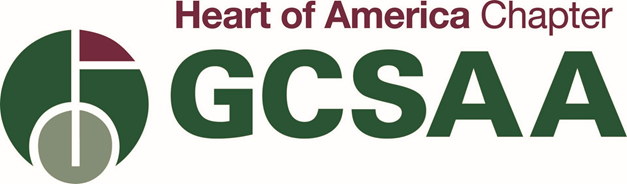 Job Posting Title: Golf Course Maintenance SupervisorCourse Name: Fred Arbanas Golf CourseAddress: 11100 View High DriveCity, State, Zip Code:  Kansas City, MO  64134Nestled within Longview Lake Park, the Fred Arbanas Golf Course is a public course, with some of the most affordable green fees you can hope to find on one of the best courses around! We offer an 18-hole Championship Course and a nine-hole par 3 Executive Course - in addition to a driving range, putting green, chipping green and complete clubhouse facilities.The Championship Course opened in 1986 and was completely renovated in 2009. It features:bentgrass greens built to USGA recommendations; concrete cart paths from tee to green; river sand bunkers and Zoysia fairwaysFred Arbanas Golf Course has approximately 75,000 rounds each year.The Greens Superintendent position is referred to as the Golf Course Maintenance Supervisor at this course.Responsible for the administration and supervision of maintenance activities at the Fred Arbanas Golf Course.Provides staff supervision and training, budgeting, record keeping, work scheduling, and maintenance management for full time and seasonal staff; also performs some maintenance duties.Supervises and inspects all conditions of maintenance on tee areas, fairways, collars, roughs, greens, tall grass areas, clubhouse yards, and landscaped areas.Supervises, interviews, hires, trains, provides progressive discipline, and provides performance evaluations of employees.Performs grounds and equipment maintenance and repair as necessary during staff shortages or when required to ensure the proper and efficient operation of the golf course.Must have Associate Degree in turf management or a similar field of study.Five years of progressively responsible experience in golf course grounds, equipment maintenance and irrigation.Must be certified by the Golf Course Superintendents Association of America, and the Heart of America Golf Course Superintendents Association.Must possess/maintain a valid Class B Commercial Driver's License with appropriate endorsements, or obtain within six months of hire.Must obtain Missouri Pesticide Applicators certification.Must submit to/pass pre-employment background and drug screen.$80,000- $87,196 based on qualifications and experienceHealth Insurance Options, Paid Vacation and Sick Leave, Pension PlanImmediateApply at www.jacksongov.org/jobs  (Golf Course Maintenance Supervisor)Copy application to:Name, Title:  Dianne Kimzey, Deputy Director of Enterprise OperationsEmail  dkimzey@jacksongov.org